Федеральный закон от 13 июля 2015 г. N 224-ФЗ "О государственно-частном партнерстве, муниципально-частном партнерстве в Российской Федерации и внесении изменений в отдельные законодательные акты Российской Федерации" (с изменениями и дополнениями)Развернуть Глава 1. Общие положения (ст.ст. 1 - 7)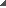 Статья 1. Цель и предмет регулирования настоящего Федерального законаСтатья 2. Законодательство Российской Федерации о государственно-частном партнерстве, муниципально-частном партнерстве, муниципальные правовые акты о муниципально-частном партнерствеСтатья 3. Основные понятия, используемые в настоящем Федеральном законеСтатья 4. Принципы государственно-частного партнерства, муниципально-частного партнерстваСтатья 5. Стороны соглашения о государственно-частном партнерстве, соглашения о муниципально-частном партнерствеСтатья 6. Элементы соглашения о государственно-частном партнерстве, соглашения о муниципально-частном партнерствеСтатья 7. Объекты соглашения о государственно-частном партнерстве, объекты соглашения о муниципально-частном партнерстве Глава 2. Разработка предложения о реализации проекта государственно-частного партнерства, проекта муниципально-частного партнерства, рассмотрение такого предложения уполномоченным органом и принятие решения о реализации проекта государственно-частного партнерства, проекта муниципально-частного партнерства (ст.ст. 8 - 11)Статья 8. Разработка предложения о реализации проекта государственно-частного партнерства, проекта муниципально-частного партнерстваСтатья 9. Рассмотрение предложения о реализации проекта государственно-частного партнерства, проекта муниципально-частного партнерства уполномоченным органомСтатья 10. Принятие решения о реализации проекта государственно-частного партнерства, проекта муниципально-частного партнерстваСтатья 11. Информация о проекте государственно-частного партнерства, проекте муниципально-частного партнерства Глава 3. Соглашение о государственно-частном партнерстве, соглашение о муниципально-частном партнерстве (ст.ст. 12 - 15)Статья 12. Условия соглашения о государственно-частном партнерстве, соглашения о муниципально-частном партнерствеСтатья 13. Заключение, изменение, прекращение соглашения о государственно-частном партнерстве, соглашения о муниципально-частном партнерстве, переход прав и обязанностей по соглашению, замена частного партнераСтатья 14. Права публичного партнера на осуществление контроля за исполнением соглашения о государственно-частном партнерстве, соглашения о муниципально-частном партнерствеСтатья 15. Гарантии прав и законных интересов частного партнера при реализации соглашения о государственно-частном партнерстве, соглашения о муниципально-частном партнерстве Глава 4. Полномочия Российской Федерации, субъектов Российской Федерации, муниципальных образований в сфере государственно-частного партнерства, в сфере муниципально-частного партнерства. Уполномоченные органы (ст.ст. 16 - 18)Статья 16. Полномочия Российской Федерации в сфере государственно-частного партнерства, в сфере муниципально-частного партнерстваСтатья 17. Полномочия субъектов Российской Федерации в сфере государственно-частного партнерства, в сфере муниципально-частного партнерстваСтатья 18. Полномочия муниципальных образований в сфере муниципально-частного партнерства Глава 5. Определение частного партнера для реализации проекта государственно-частного партнерства, проекта муниципально-частного партнерства (ст.ст. 19 - 32)Статья 19. Конкурс на право заключения соглашения о государственно-частном партнерстве, соглашения о муниципально-частном партнерствеСтатья 20. Совместный конкурс на право заключения соглашения о государственно-частном партнерстве, соглашения о муниципально-частном партнерствеСтатья 21. Конкурсная документацияСтатья 22. Конкурсная комиссияСтатья 23. Представление заявок на участие в конкурсеСтатья 24. Вскрытие конвертов с заявками на участие в конкурсеСтатья 25. Проведение предварительного отбора участников конкурсаСтатья 26. Представление конкурсных предложенийСтатья 27. Вскрытие конвертов с конкурсными предложениямиСтатья 28. Порядок рассмотрения и оценки конкурсных предложенийСтатья 29. Порядок определения победителя конкурсаСтатья 30. Содержание протокола о результатах проведения конкурса и срок его подписанияСтатья 31. Размещение сообщения о результатах проведения конкурса, уведомление участников конкурса о результатах проведения конкурсаСтатья 32. Порядок заключения соглашения о государственно-частном партнерстве, соглашения о муниципально-частном партнерстве Глава 6. Предоставление частному партнеру земельного участка, лесного участка, водного объекта, участка недр и их использование (ст. 33)Статья 33. Предоставление частному партнеру земельного участка, лесного участка, водного объекта, части водного объекта, участка недр и их использование Глава 6.1. Особенности регулирования отношений, возникающих в связи с подготовкой, заключением, исполнением и прекращением соглашения о государственно-частном партнерстве, объектом которого являются объекты информационных технологий или объекты информационных технологий и технические средства обеспечения функционирования объектов информационных технологий (ст.ст. 33.1 - 33.2)Статья 33.1. Соглашение о государственно-частном партнерстве, объектом которого являются объекты информационных технологий или объекты информационных технологий и технические средства обеспечения функционирования объектов информационных технологийСтатья 33.2. Особенности подготовки, заключения, исполнения и прекращения соглашения о государственно-частном партнерстве, объектом которого являются объекты информационных технологий или объекты информационных технологий и технические средства обеспечения функционирования объектов информационных технологий Глава 7. Заключительные положения (ст.ст. 34 - 48)Статья 34. О внесении изменения в Закон Российской Федерации "О недрах"Статья 35 (утратила силу)Статья 36. О внесении изменения в Федеральный закон "Об отходах производства и потребления"Статья 37. О внесении изменения в Федеральный закон "Об оценочной деятельности в Российской Федерации"Статья 38. О внесении изменений в Земельный кодекс Российской ФедерацииСтатья 39. О внесении изменений в Федеральный закон "О несостоятельности (банкротстве)"Статья 40. О внесении изменений в Федеральный закон "Об электроэнергетике"Статья 41. О внесении изменений в Градостроительный кодекс Российской ФедерацииСтатья 42. О внесении изменения в Водный кодекс Российской ФедерацииСтатья 43. О внесении изменения в Федеральный закон "О защите конкуренции"Статья 44. О внесении изменения в Лесной кодекс Российской ФедерацииСтатья 45. О внесении изменений в Федеральный закон "Об автомобильных дорогах и о дорожной деятельности в Российской Федерации и о внесении изменений в отдельные законодательные акты Российской Федерации"Статья 46. О внесении изменений в Федеральный закон "О дополнительных мерах по поддержке финансовой системы Российской Федерации"Статья 47. Заключительные положенияСтатья 48. Вступление в силу настоящего Федерального законаФедеральный закон от 13 июля 2015 г. N 224-ФЗ
"О государственно-частном партнерстве, муниципально-частном партнерстве в Российской Федерации и внесении изменений в отдельные законодательные акты Российской Федерации"С изменениями и дополнениями от:29 декабря 2015 г., 3 июля 2016 г., 27, 29 июня, 29 июля 2018 г., 26 июля 2019 г., 29 декабря 2020 г.Принят Государственной Думой 1 июля 2015 годаОдобрен Советом Федерации 8 июля 2015 годаНастоящий Федеральный закон вступает в силу 1 января 2016 г., за исключением статьи 46, которая вступает в силу 14 июля 2015 г.См. комментарии к настоящему Федеральному закону